Сумська міська радаВиконавчий комітетРІШЕННЯвід                    №Про розгляд скарги громадянки Руденко С.В. від 14.09.2021 на постанову адміністративної комісії при виконавчому комітеті Сумської міської ради від 06.09.2021 № 912 	Розглянувши скаргу громадянки Руденко Світлани Володимирівни від 14.09.2021 про скасування постанови адміністративної комісії при виконавчому комітеті Сумської міської ради від 06.09.2021 № 912, відповідно до статей 288, 289, 293 Кодексу України про адміністративні правопорушення, керуючись статтею 40 Закону України «Про місцеве самоврядування в Україні», виконавчий комітет Сумської міської радиВИРІШИВ:Редакція 1.1. Скаргу громадянки Руденко Світлани Володимирівни від 14.09.2021 на постанову адміністративної комісії при виконавчому комітеті Сумської міської ради від 06.09.2021 № 912 залишити без задоволення.2. Постанову адміністративної комісії при виконавчому комітеті Сумської міської ради від 06.09.2021 № 912 залишити без змін.3. Про прийняте рішення повідомити громадянку Руденко Світлану Володимирівну.Редакція 2.1. Скаргу громадянки Руденко Світлани Володимирівни від 14.09.2021 на постанову адміністративної комісії при виконавчому комітеті Сумської міської ради від 06.09.2021 № 912 задовольнити.2. Постанову адміністративної комісії при виконавчому комітеті Сумської міської ради 06.09.2021 № 912 скасувати і закрити справу. 3. Про прийняте рішення повідомити громадянку Руденко Світлану Володимирівну.Міський голова							О.М. Лисенко Качанова 700-666          Розіслати: Качановій О.М., Чайченку О.В., Бондаренку М.Є.ЛИСТ ПОГОДЖЕННЯДо проекту рішення виконавчого комітету Сумської міської ради«Про розгляд скарги громадянки Руденко С.В. від 14.09.2021 на постанову адміністративної комісії при виконавчому комітеті Сумської міської ради від 06.09.2021 № 912»Проект рішення підготовлений з урахуванням вимог Закону України «Про доступ до публічної інформації» та Закону України «Про захист персональних даних»                 О.М. Качанова									______________________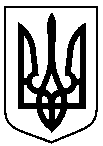 Проект   оприлюднено                 «      » _________2021 р.Завідувач сектору з питань забезпечення роботи адміністративної комісіїО.М. КачановаПерший заступник міського голови М.Є. Бондаренко Начальник правового управлінняО.В. ЧайченкоНачальник відділу протокольної роботи та контролюЛ.В. МошаКеруючий справами виконавчого комітетуЮ.А. Павлик 